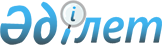 Об установлении ограничительных мероприятий
					
			Утративший силу
			
			
		
					Решение акима Курсайского сельского округа Хобдинского района Актюбинской области от 24 апреля 2014 года № 1. Зарегистрировано Департаментом юстиции Актюбинской области 30 апреля 2014 года № 3869. Утратило силу решением акима Курсайского сельского округа Хобдинского района Актюбинской области от 31 марта 2015 года № 1      Сноска. Утратило силу решением акима Курсайского сельского округа Хобдинского района Актюбинской области от 31.03.2015 № 1.

      В соответствии со статьей 35 Закона Республики Казахстан от 23 января 2001 года "О местном государственном управлении и самоуправлении в Республике Казахстан", статьей 10-1 Закона Республики Казахстан от 10 июля 2002 года "О ветеринарии" и на основании представления главного государственного ветеринарно-санитарного инспектора Кобдинской районной территориальной инспекции от 14 апреля 2014 года № 81, аким Курсайского сельского округа РЕШИЛ:

      1. Установить ограничительные мероприятия на территории села Курсай Курсайского сельского округа в связи с выявлением очага инфекционной болезни бруцеллез среди крупного рогатого скота.

      2. Контроль за исполнением настоящего решения оставляю за собой.

      3. Настоящее решение вводится в действие со дня его первого официального опубликования.




					© 2012. РГП на ПХВ «Институт законодательства и правовой информации Республики Казахстан» Министерства юстиции Республики Казахстан
				
      Аким сельского округа

С.Елеусинов
